Одноэтажное здание производственного назначения, площадью 360 кв.м. в с. Большое НагаткиноПаспорт площадки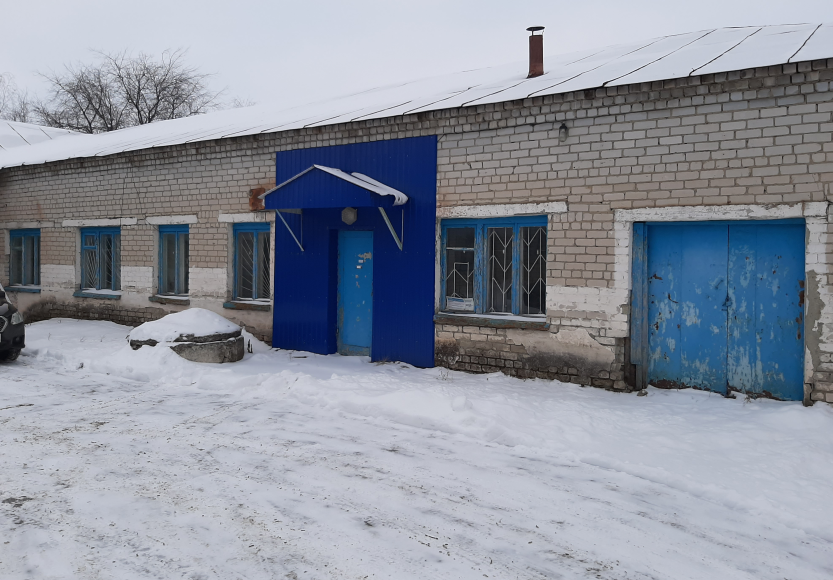 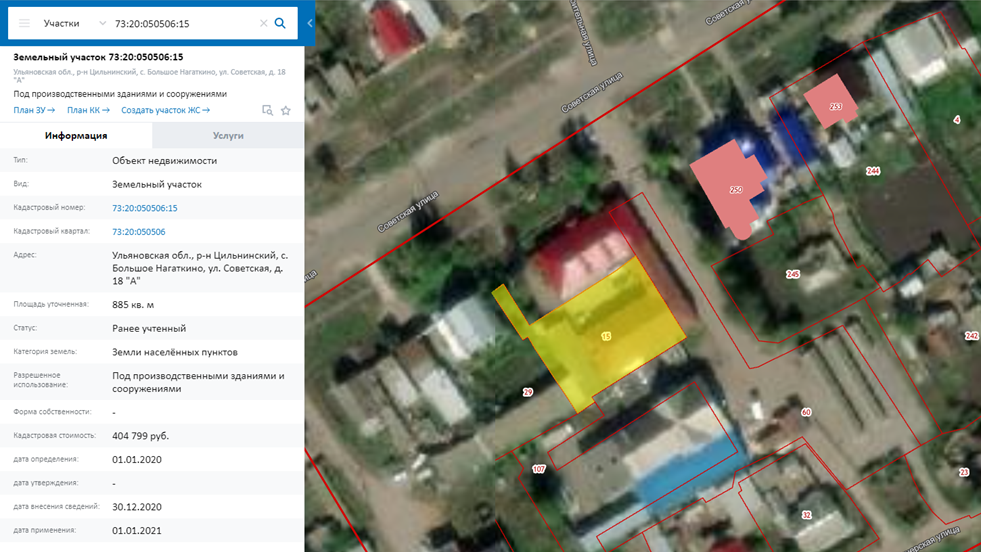 Одноэтажное кирпичное здание, идеально подойдет для небольшого производства. Здание расположено в самом центре с. Большое Нагаткино, на земельном участке площадью 360 кв.м. Полностью обеспечено инженерной инфраструктурой: газоснабжение, водоснабжение, канализация, электроэнергия.   Отдельный вход в помещение, хорошая транспортная доступность поможет с легкостью реализовать проекты самого широкого спектра направлений. IОбщая информацияОбщая информацияОбщая информацияНазвание инвестиционной площадкиОдноэтажное здание производственного назначенияОдноэтажное здание производственного назначенияАдрес инвестиционной площадкиЦильнинский район, с. Большое Нагаткино, ул. Советская, д.18АЦильнинский район, с. Большое Нагаткино, ул. Советская, д.18АПлощадь инвестиционной площадки885 кв.м.885 кв.м.Площадь зданий, строений и сооружений (кв.м)360 кв.м.360 кв.м.Кадастровый номер (квартал) площадки73:20:050506:1573:20:050506:15Координаты объекташирота54,51Координаты объектадолгота47,97Контактное лицоФИО: Саламадина Татьяна Михайловна Руководитель УМИЗО. Двойнова Юлия Юрьевна, директор АНО «ЦРП Цильнинского района»ФИО: Саламадина Татьяна Михайловна Руководитель УМИЗО. Двойнова Юлия Юрьевна, директор АНО «ЦРП Цильнинского района»Контактное лицоТел.:8(84245)22305Контактное лицоСот.:89374565356Контактное лицое-mail: crpcilna@mail.ruIIПравовой статус инвестиционной площадкиПравовой статус инвестиционной площадкиПравовой статус инвестиционной площадкиВид праваМуниципальная собственностьМуниципальная собственностьПравообладательКатегория земельЗемли поселенийЗемли поселенийВид разрешенного использованияПод производственными зданиями и сооружениямиПод производственными зданиями и сооружениямиВид и состав территориальной зоны в соответствии с документами территориального планирования МООбшественно - деловая зонаОбшественно - деловая зонаВид и состав территориальной зоны в соответствии с документами территориального планирования МООбшественно - деловая зонаОбшественно - деловая зонаНаличие санитарно-защитной зоны и зон Наличие санитарно-защитной зоны и зон Наличие ограничений по размещению предприятийнетнетНаличие ограничений по размещению предприятийнетнетУсловия предоставления площадкиАренда, возможна покупка зданияАренда, возможна покупка зданияУсловия предоставления площадкиАренда, возможна покупка зданияАренда, возможна покупка зданияКадастровая стоимость, рубЗемля - 357964Земля - 357964IIIТранспортная доступность инвестиционной площадкиТранспортная доступность инвестиционной площадкиТранспортная доступность инвестиционной площадкиРасстояние до ближайшей автомобильной дороги: - федерального значения (км)2 км2 км - регионального значения (км)2 км2 км - местного значения (км)15 м15 мНаличие подъездных путей к площадкеВ наличииВ наличииРасстояние до регионального центра (км)34 км34 кмРасстояние до ближайшего города/ населенного пункта (км)34 км34 кмРасстояние до аэропорта (км)34 км34 кмРасстояние до  ж/д станции / ж/д ветки(км)18 км18 кмРасстояние до речного порта (км)40 км40 кмIVИнфраструктура инвестиционной площадкиИнфраструктура инвестиционной площадкиИнфраструктура инвестиционной площадкиЭлектроснабжениеЭлектроснабжениеЭлектроснабжениеСетевая организацияУСКУСКРасстояние до инвестиционной площадки1,5 км1,5 кмОриентация относительно площадкиСуществующие лимиты электрическая мощность (МВт)ВодоснабжениеВодоснабжениеВодоснабжениеСетевая организацияМКП «Комбытсервис»МКП «Комбытсервис»Расстояние до инвестиционной площадки200 м200 мВодоотведениеВодоотведениеВодоотведениеСетевая организацияМКП «Комбытсервис»МКП «Комбытсервис»ГазоснабжениеГазоснабжениеГазоснабжениеСетевая организацияООО «Газпром газораспределение Ульяновск»ООО «Газпром газораспределение Ульяновск»Расстояние до инвестиционной площадки800 м800 мVПеречень зданий и сооружений, расположенных на площадкеПеречень зданий и сооружений, расположенных на площадкеПеречень зданий и сооружений, расположенных на площадкеНаименование объектаОбщая площадь (кв.м.)360 кв.м360 кв.м - неотапливаемая (кв.м.)ЭтажностьодноэтажноеодноэтажноеГод постройкиМатериал стенкирпичкирпичОценка износаНаличие оборудованияотсутствуетотсутствуетVIМуниципальные преференциипредоставление льгот для приоритетных инвестиционных проектор в виде освобождения от арендной платы на землю на срок окупаемости проекта, предусмотренного бизнес-планом;предоставление льгот для приоритетных инвестиционных проектор в виде освобождения от арендной платы на землю на срок окупаемости проекта, предусмотренного бизнес-планом;54.30512108  47.5822130954.30512108  47.58221309